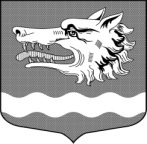 Администрация Раздольевского сельского поселенияПриозерского муниципального района Ленинградской области                                               П О С Т А Н О В Л Е Н И Е07 июня 2024 года                                                                                                  № 127Об утверждении административного регламента администрации Раздольевскогосельского поселения по предоставлению муниципальной услуги «Предварительноесогласование предоставления гражданину в собственность бесплатно земельного участка, находящегося в муниципальной собственности (государственная собственностьна который не разграничена), на котором расположен жилой дом, возведенныйдо 14 мая 1998 года»           В целях реализации мероприятий по разработке и утверждению административных регламентов предоставления муниципальных услуг в администрации Раздольевского сельского поселения, в соответствии с Федеральным законом от 06.10.2003 года №131-ФЗ «Об общих принципах организации местного самоуправления» (с изменениями), Федеральным законом от 27.07.2010 года № 210-ФЗ «Об организации предоставления государственных и муниципальных услуг», Уставом  Раздольевского сельского поселения Приозерского муниципального района Ленинградской области администрация Раздольевского сельского поселения П О С Т А Н О В Л Я Е Т:1.Утвердить административный регламент предоставления муниципальной услуги «Предварительное согласование предоставления гражданину в собственность бесплатно земельного участка, находящегося в муниципальной собственности (государственная собственность на который не разграничена), на котором расположен жилой дом, возведенный до 14 мая 1998 года» (Приложение).2.Опубликовать настоящее постановление в СМИ и на официальном сайте администрации Раздольевского сельского поселения. 3. Постановление вступает в силу с момента опубликования.Глава администрации                                                                                    В. В. ЗайцеваС приложением можно ознакомиться на официальном сайте:раздольевское.рф